EXERCICE 2 : vitesse de raccourcissement des cellules musculairesSelon l’activité motrice effectuée, les mouvements mis en jeu s’appuient sur la réalisation de contractions plus ou moins rapides. On cherche à comprendre ce qui détermine la vitesse de raccourcissement des cellules musculaires. QUESTION A partir de l’exploitation de l’ensemble des documents et de l’apport des connaissances nécessaires, proposer une hypothèse expliquant les vitesses de raccourcissement différentes des cellules musculaires. Vous organiserez votre réponse selon une démarche de votre choix intégrant des données des documents et les connaissances utiles.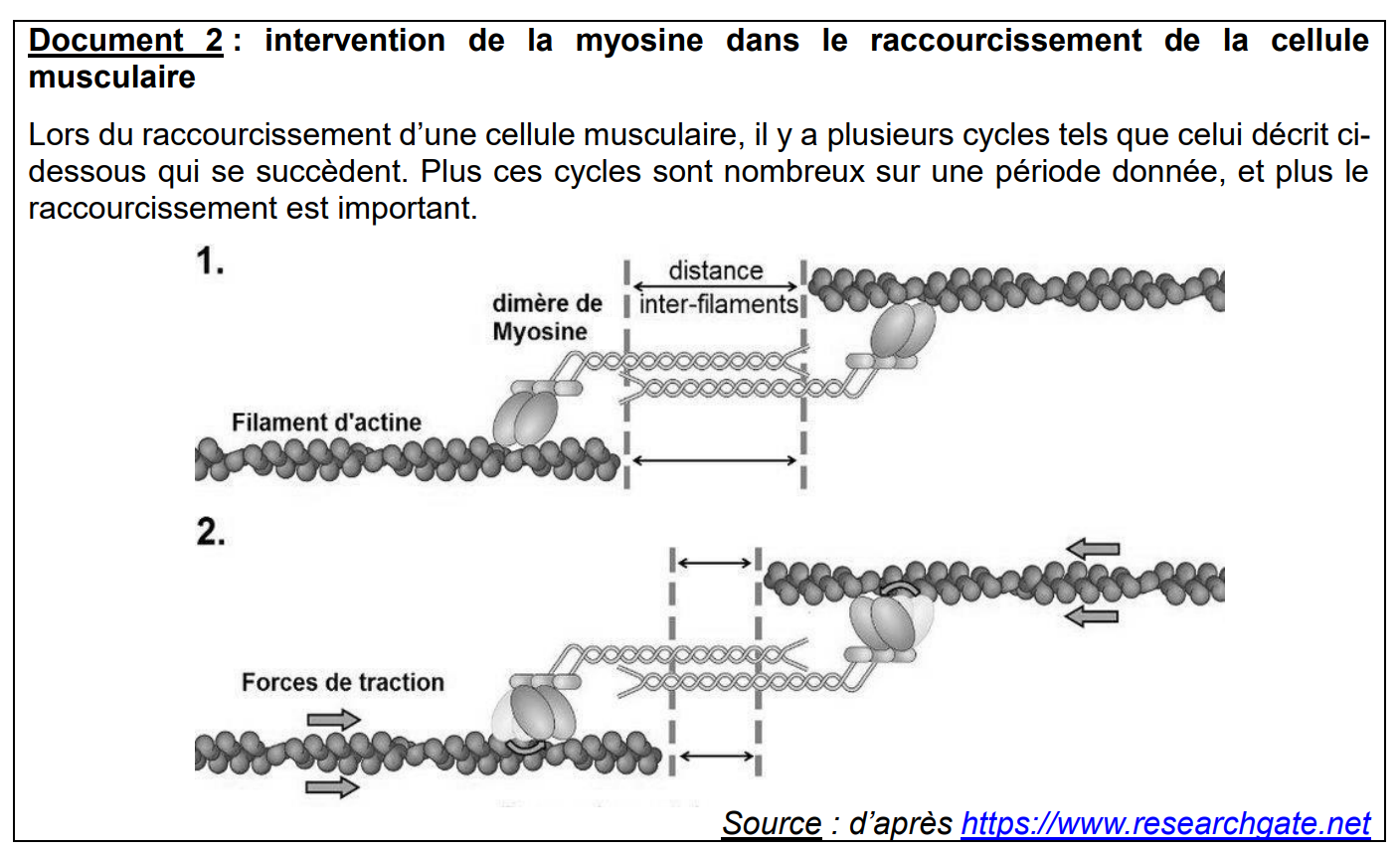 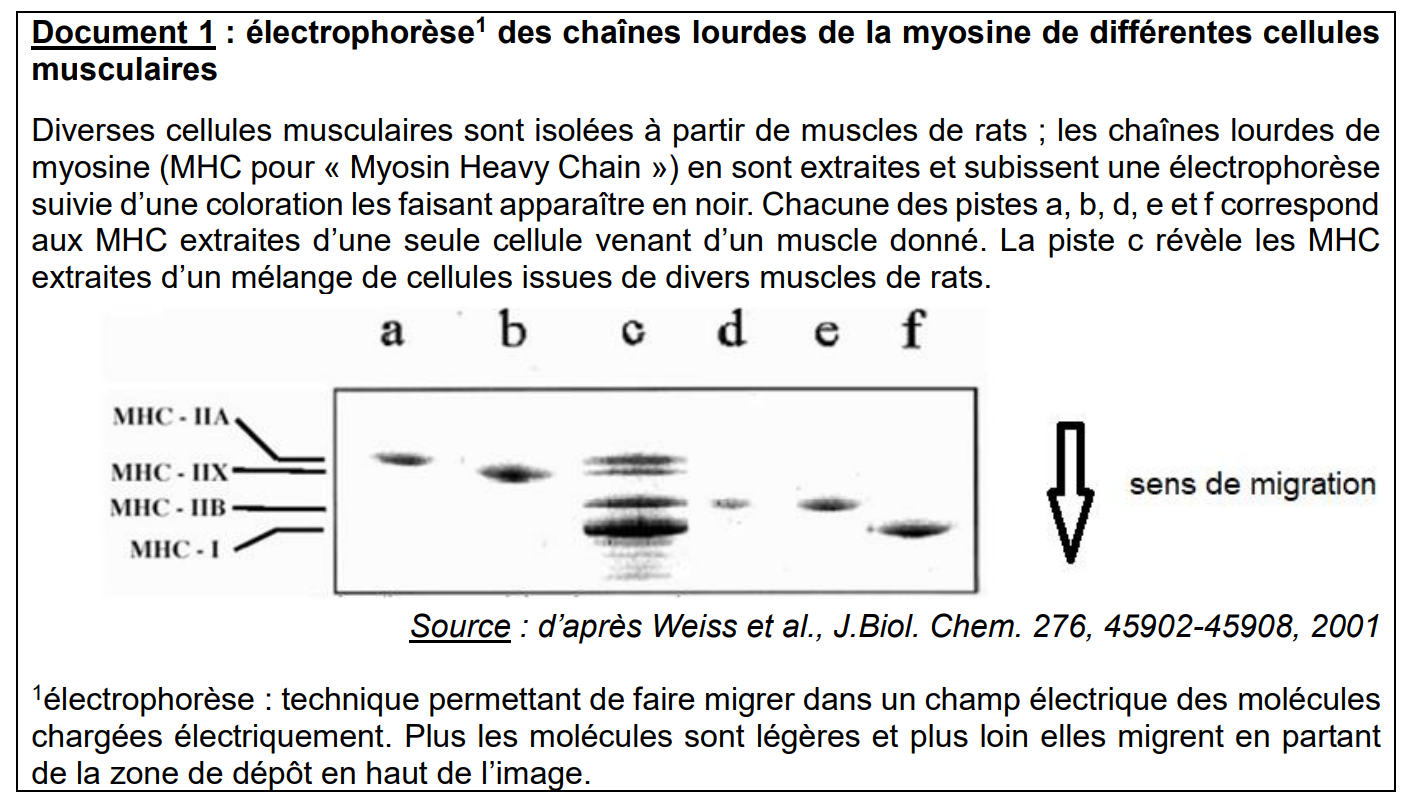 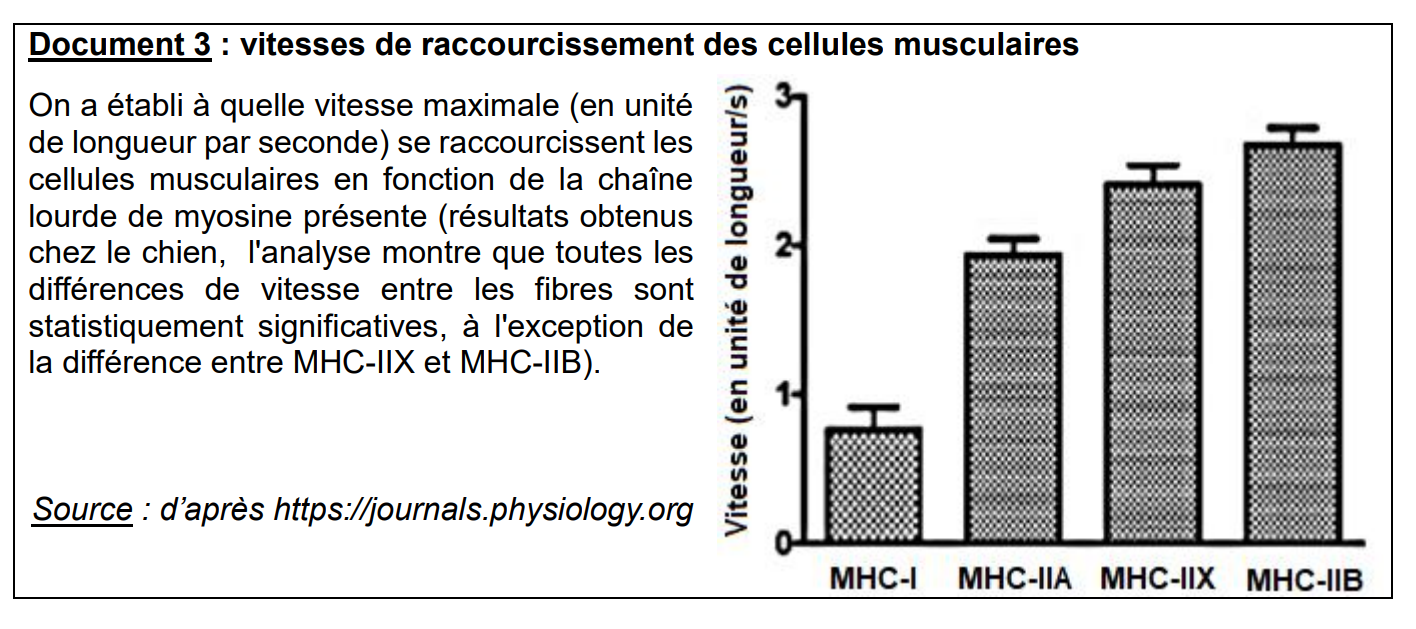 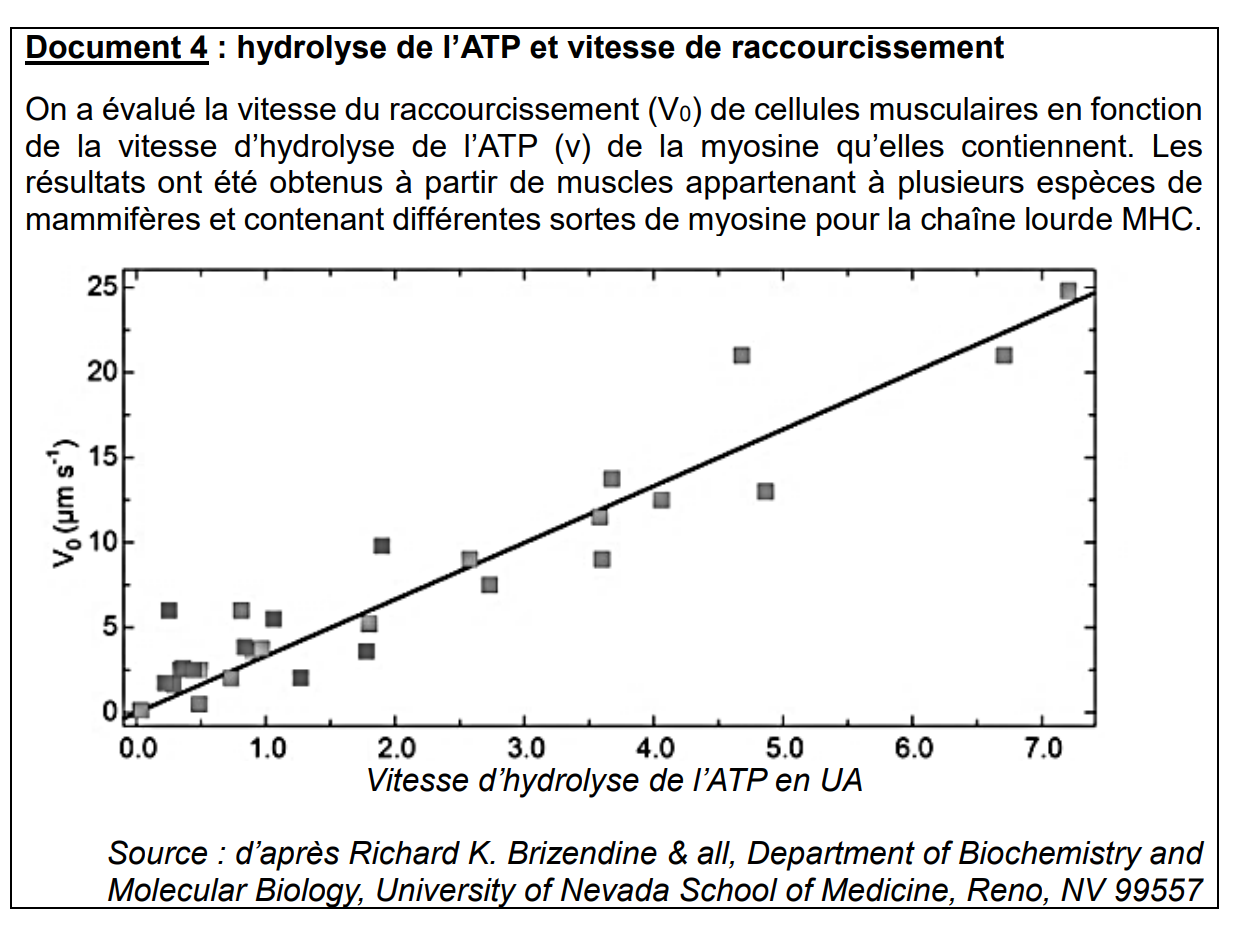 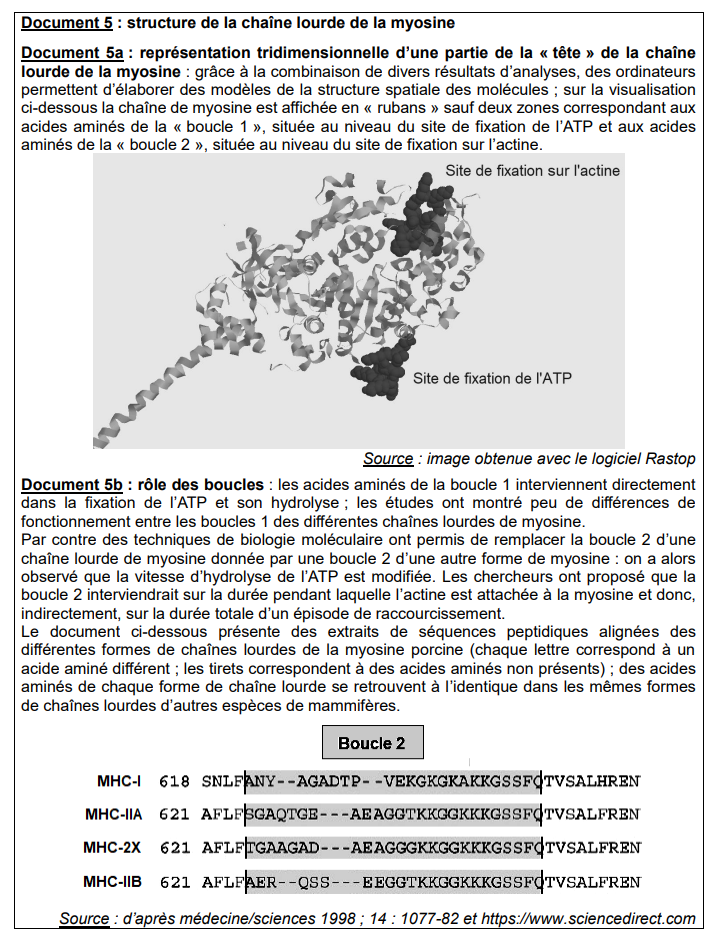 